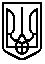 Ромашківський комунальний заклад загальної середньої освітиРокитнянської районної ради Київської областівул. Шкільна, 1, с.Ромашки, Рокитнянський р-н, Київська обл., 09623тел. 04562-236-45,  e-mail: romashkyschool@gmail.com                                                              КОД ЄДРПОУ 25300750Н А К А З29 травня  2020 р.                                       с. Ромашки                                                            №3-уПро зарахування учнів до школиЗгідно поданих документів НАКАЗУЮ:1.  Зарахувати до 1 класу:Бондаренко Діану ІгорівнуБудька Андрія ПетровичаВостокова Тимура В’ячеславовичаІвашка Павла ТимофійовичаКоляду Аліну ОлександрівнуКуща Максима Олексійовича Максименко Юлію ОлександрівнуМалієнка Дмитра МиколайовичаНольда Дениса АндрійовичаОлійник Жанну ВіталіївнуОрєхова Володимира ОлександровичаСеменюту Дмитра ВіталійовичаТкалича Євгенія МиколайовичаТкаченко Злату ПетрівнуУстимця Кирила ОлександровичаШаровару Назара Олександровича2. Заступнику директора з навчально-виховної роботи Дем'яненко І.В. до 01.09.2020 внести відповідні записи до алфавітної книги та книги обліку учнів.3. Класному керівнику Іваненко Т.Д. до 01.09.2020 внести відповідні записи до особових справ учнів та класного журналу.      4.  Контроль за виконанням наказу залишаю за собою.Директор   школи                                                                                             Т.Р.Кононенко     З наказом ознайомлені:                        І.В.Дем'яненко                               Т.Д.Іваненко